Resultado da Tomada de PreçosNº20222708E215HEMU"O Instituto de Gestão e Humanização – IGH, entidade de direito privado e sem fins lucrativos,classificado como Organização Social, vem tornar público o Resultado da Tomada de Preço,com a finalidade de adquirir bens, insumos ou serviços para o HEMU - Hospital Estadual daMulher, com endereço à Av. Perimetral, s/n, Qd. 37, Lt. 14, sala 01, Setor Coimbra, Goiânia/GO,CEP: 74.530-020.Objeto: MATERIAL MEDICOTipo de Compra: PEDIDO EMERGENCIAL FECHADO VIA PORTAL BIONEXOGoiânia 27 de agosto de 2022"Bionexo do Brasil LtdaRelatório emitido em 27/08/2022 14:10CompradorIGH - Hospital Materno Infantil (11.858.570/0002-14)AV. PERIMETRAL, ESQUINA C/ RUA R7, SN - SETOR COIMBRA - GOIÂNIA, GO CEP: 74.530-020Relação de Itens (Confirmação)Pedido de Cotação : 235412211COTAÇÃO Nº 19967 - MATERIAL MEDICO - HEMU AGOSTO/2022Frete PróprioObservações: PAGAMENTO: Somente a prazo e por meio de depósito em conta PJ do fornecedor. *FRETE: Só serão aceitas propostas com frete CIF epara entrega no endereço: RUA R7 C/ AV PERIMETRAL, SETOR COIMBRA, Goiânia/GO CEP: 74.530-020, dia e horário especificado. *CERTIDÕES: AsCertidões Municipal, Estadual de Goiás, Federal, FGTS e Trabalhista devem estar regulares desde a data da emissão da proposta até a data dopagamento. *REGULAMENTO: O processo de compras obedecerá ao Regulamento de Compras do IGH, prevalecendo este em relação a estes termosem caso de divergência.Tipo de Cotação: Cotação EmergencialFornecedor : Todos os FornecedoresData de Confirmação : TodasValidade CondiçõesFaturamento Prazo deFornecedordadeFreteObservaçõesMínimoEntregaProposta PagamentoCEI ComércioExportação eImportação deMateriais Médicos LtdaRIO DE JANEIRO - RJUsuário Ws Cei Comercio R$ 100,0000Exportacao E Imp - (21)PARA COMPRAS SUPERIORES A R$ 1.000,00 FRETEGRÁTIS. PARA COMPRAS INFERIORES A R$1.000,00FRETE A COBRAR NO VALOR DE R$125,00. PRODUTOSUJEITO A DESTAQUE DE IPI. SUJEITO A ANÁLISE DECRÉDITO||4dias após108/09/202230 ddlCIFconfirmação2287-9788janayna.dias@cei-brasil.comMais informaçõesProgramaçãode EntregaPreçoUnitário FábricaPreçoProdutoCódigoFabricante Embalagem Fornecedor Comentário JustificativaRent(%) Quantidade Valor Total UsuárioCATETERCENTRAL DEINSERÇÃO PICC1-,9 FR A 2,0 FRPOLIURETANOMIN 30CMPEDIATRICO DEINSERÇÃOPERIFERICA.DEMARCADO EMCM ERADIOPACO C/PORT DE SAIDA,BAINHAPLASTICA ,POSSIBILITAINFUSÃOSIMULTANEA DE 26595MEDICAMENTOSE NUTRIÇÃOPARENTERAL,ESTILETE0200.1252.35N- CATETERVENOSOCENTRAL DEIMPLANTEPERIFERICO LIFETRONIK,PICC VYGONPOLIURETANO- CATETERLUMEN UNICO com modelo2FR E 30CM bloqueado naCOMPRVYGON REF:.1252.35 -PREVISAOENTREGA EMATE 30 DIAS.;-CEIComércioExportaçãoeImportaçãode MateriaisMédicosLtdaRosana DeOliveiraMouraIMPORT eDBVresponderamR$R$R$1-VYGON1110 Unidade299,8800 0,000032.986,800009/08/202212:30unidade.(BLENTA)HIDROFOLICO,FUNÇÃO EM TC/ UMA VIALUER-LOKFEMEA E OUTRACOM LATEXAUTO VEDANTEDISPOSITIVOAPOIOFORMATO OVAL,ESTERIL REG-MS (COMINTRODUTOR)TotalParcial:R$1110.010.032.986,8000Total de Itens da Cotação: 1Total de Itens Impressos: 1TotalGeral:R$32.986,8000Clique aqui para geração de relatório completo com quebra de página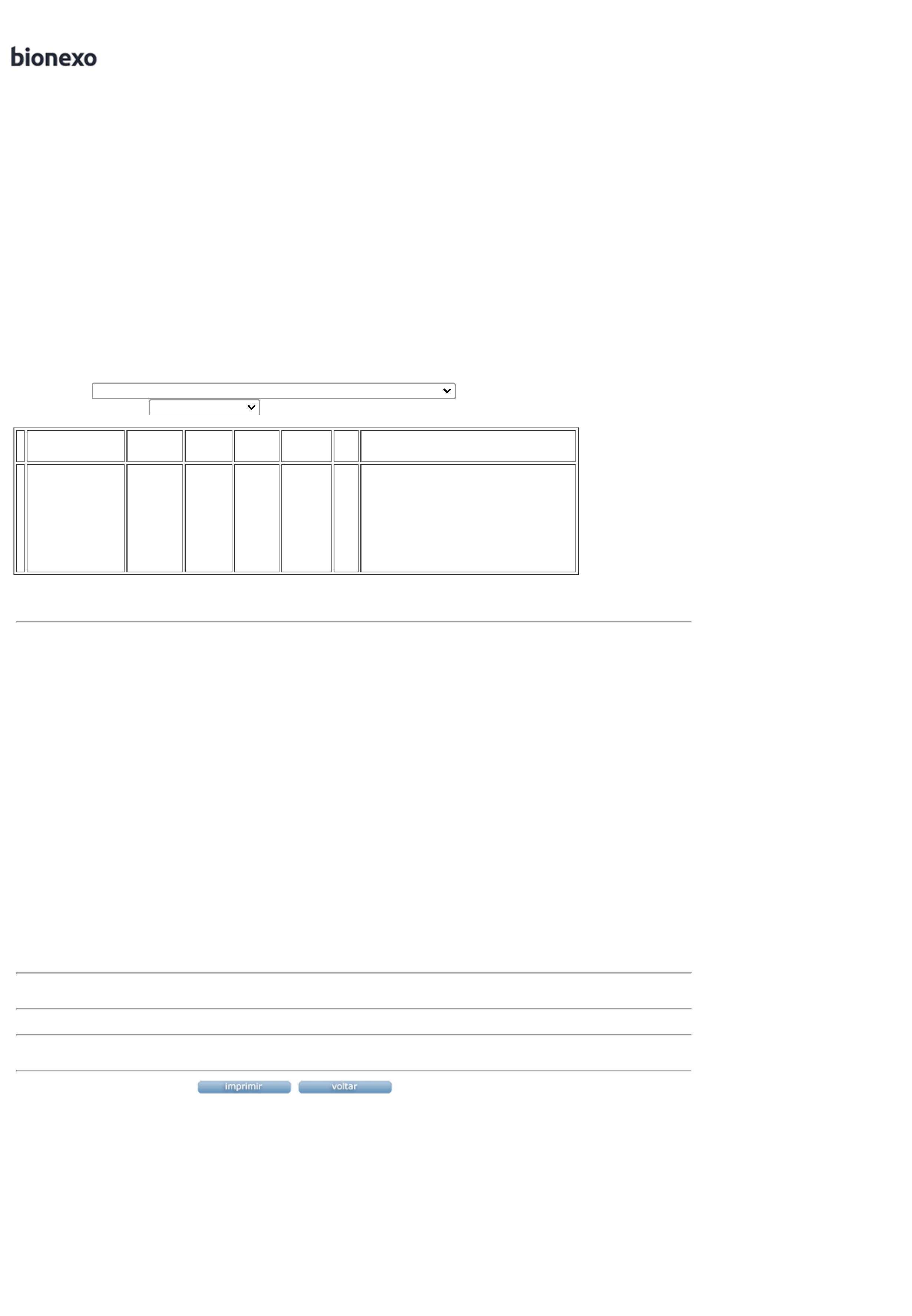 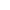 